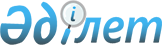 О внесении изменений в решение Буландынского районного маслихата от 15 декабря 2010 года № 4С-31/1 "О районном бюджете на 2011-2013 годы"
					
			Утративший силу
			
			
		
					Решение Буландынского районного маслихата Акмолинской области от 16 ноября 2011 года № 4С-39/1. Зарегистрировано Управлением юстиции Буландынского района Акмолинской области 22 ноября 2011 года № 1-7-139. Утратило силу - решением Буландынского районного маслихата Акмолинской области от 27 апреля 2012 года № 5С-4/9      Сноска. Утратило силу - решением Буландынского районного маслихата Акмолинской области от 27.04.2012 № 5С-4/9.

      В соответствии с пунктом 4 статьи 106, пунктом 5 статьи 109 Бюджетного кодекса Республики Казахстан от 4 декабря 2008 года, пунктом 1 статьи 6 Закона Республики Казахстан от 23 января 2001 года «О местном государственном управлении и самоуправлении в Республике Казахстан», Буландынский районный маслихат РЕШИЛ:



      1. Внести в решение Буландынского районного маслихата «О районном бюджете на 2011-2013 годы» от 15 декабря 2010 года № 4С-31/1 (зарегистрировано в Реестре государственной регистрации нормативных правовых актов № 1-7-127, опубликовано 14 января 2011 года в газетах «Бұланды таңы», «Вести Бұланды жаршысы») следующие изменения:

      пункт 1 изложить в новой редакции:

      «1) доходы 2216383,6 тысяч тенге, в том числе:

      налоговые поступления 337574 тысяч тенге;

      неналоговые поступления 15200,8 тысяч тенге;

      поступления от продажи основного капитала 54500 тысяч тенге;

      поступления трансфертов 1809108,8 тысяч тенге;

      2) затраты 2224013,6 тысяч тенге;

      3) чистое бюджетное кредитование 28958 тысяч тенге:

      бюджетные кредиты 29314 тысяч тенге;

      погашение бюджетных кредитов 356 тысяч тенге;

      4) сальдо по операциям с финансовыми активами 0 тысяч тенге: приобретение финансовых активов 0 тысяч тенге;

      5) дефицит (профицит) бюджета - 36588 тысяч тенге;

      6) финансирование дефицита (использование профицита) бюджета 36588 тысяч тенге:

      поступление займов 28486 тысяч тенге;

      погашение займов 1309,2 тысяч тенге;

      движение остатков бюджетных средств 9411,2 тысяч тенге.»;

      подпункт 2) пункта 2 изложить в новой редакции:

      «2) неналоговых поступлений, в том числе:

      дивиденды на государственные пакеты акций, находящиеся в государственной собственности;

      доходы от аренды имущества, находящегося в государственной собственности;

      вознаграждения по кредитам, выданным из государственного бюджета; штрафы, пени, санкции, взыскания, налагаемые государственными учреждениями, финансируемыми из государственного бюджета, а также содержащимися и финансируемыми из бюджета (сметы расходов) Национального Банка Республики Казахстан, за исключением поступлений от организаций нефтяного сектора;

      прочие неналоговые поступления;»;

      пункт 4 изложить в новой редакции:

      «4. Предусмотреть в районном бюджете на 2011 год целевые трансферты в сумме 436393,8 тысяча тенге, в том числе:

      1) целевые трансферты на развитие из республиканского бюджета в сумме 96048,9 тысяч тенге, в том числе:

      51325,6 тысяч тенге на строительство детского сада на 140 мест в городе Макинск Буландынского района;

      40523,3 тысячи тенге на развитие, обустройство и (или) приобретение инженерно-коммуникационной инфраструктуры;

      4200 тысяч тенге на разработку проектно-сметной документации по проекту «Реконструкция водопроводных сетей в селе Вознесенка Буландынского района»;

      2) целевые трансферты на развитие из областного бюджета в сумме 31700 тысяч тенге, в том числе:

      24700 тысяч тенге на разработку проектно-сметной документации, проведение государственной экспертизы, строительство модульной котельной и тепловых сетей в городе Макинск Буландынского района;

      7000 тысяч тенге на разработку проектно-сметной документации, проведение государственной экспертизы, строительство средней школы на 120 ученических мест в селе Партизанка Буландынского района;

      3) целевые текущие трансферты из республиканского бюджета в сумме 283753,9 тысяч тенге, в том числе:

      2180 тысяч тенге для реализации мер социальной поддержки специалистов;

      8192 тысячи тенге на оснащение учебным оборудованием кабинетов физики, химии, биологии в государственных учреждениях, основного среднего и общего среднего образования;

      5411,9 тысяч тенге на создание лингафонных и мультимедийных кабинетов в государственных учреждениях начального, основного среднего и общего среднего образования;

      10816 тысяч тенге на ежемесячные выплаты денежных средств опекунам (попечителям) на содержание ребенка-сироты (детей-сирот), и ребенка (детей), оставшегося без попечения родителей;

      94491 тысяча тенге на реализацию государственного образовательного заказа в дошкольных организациях образования, в том числе:

      на мини-центры 13259 тысяч тенге;

      на государственные детские сады 19734 тысяч тенге;

      на другие дошкольные организации 61498 тысяч тенге;

      8951 тысяча тенге на проведение противоэпизоотических мероприятий;

      133349 тысяч тенге на капитальный и средний ремонт автомобильных дорог районного значения;

      11903 тысячи тенге на увеличение размера доплаты за квалификационную категорию учителям школ и воспитателям дошкольных организаций образования;

      8460 тысяч тенге на реализацию мероприятий в рамках Программы занятости 2020, в том числе:

      на частичное субсидирование заработной платы 1266 тысяч тенге;

      на создание центра занятости 7194 тысяч тенге;

      4) целевые текущие трансферты из областного бюджета в сумме 24891 тысяч тенге, в том числе:

      2700 тысяч тенге на развитие лыжного спорта;

      1478 тысяч тенге на оказание социальной помощи участникам и инвалидам Великой отечественной войны на расходы за коммунальные услуги;

      713 тысяч тенге на оплату за учебу в колледжах студентам из малообеспеченных семей Буландынского района и многодетных семей сельской местности;

      20000 тысяч тенге на обеспечение стабильной работы теплоснабжающих предприятий.»;

      приложения 1, 5 к решению Буландынского районного маслихата «О районном бюджете на 2011-2013 годы» от 15 декабря 2010 года № 4С-31/1 изложить в новой редакции согласно приложениям 1, 2 к настоящему решению.



      2. Настоящее решение вступает в силу со дня государственной

регистрации в Департаменте юстиции Акмолинской области и вводится в

действие с 1 января 2011 года.      Председатель 39

      внеочередной сессии                        К.Ташимова      Секретарь районного

      маслихата                                  П.Веселов      «СОГЛАСОВАНО»      Аким Буландынского района                  Е.Нугманов

Приложение 1 к решению

Буландынского районного

маслихата от 16 ноября

2011 года № 4С-39/1 Районный бюджет на 2011 год

Приложение 2 к решению

Буландынского районного

маслихата от 16 ноября

2011 года № 4С-39/1 Перечень бюджетных программ района

в городе, города районного значения,

поселка, аула (села), аульного

(сельского) округа на 2011 годпродолжение таблицыпродолжение таблицы
					© 2012. РГП на ПХВ «Институт законодательства и правовой информации Республики Казахстан» Министерства юстиции Республики Казахстан
				КатегорияКатегорияКатегорияКатегорияСуммаКлассКлассКлассСуммаПодклассПодклассСуммаНаименованиеСумма12345I. Доходы2216383,61Налоговые поступления33757401Подоходный налог164272Индивидуальный подоходный налог1642703Социальный налог1594381Социальный налог15943804Hалоги на собственность1393471Hалоги на имущество944663Земельный налог122464Hалог на транспортные средства303675Единый земельный налог226805Внутренние налоги на товары, работы и услуги191452Акцизы21183Поступления за использование природных и других ресурсов111524Сборы за ведение предпринимательской и профессиональной деятельности587508Обязательные платежи, взимаемые за совершение юридически значимых действий и (или) выдачу документов уполномоченными на то государственными органами или должностными лицами32171Государственная пошлина3217Государственная пошлина, взимаемая за регистрацию и перерегистрацию каждой единицы гражданского, служебного оружия физических и юридических лиц (за исключением холодного охотничьего, сигнального, огнестрельного бесствольного, механических распылителей, аэ2Неналоговые поступления15200,801Доходы от государственной собственности1380,83Дивиденды на государственные пакеты акций, находящиеся в государственной собственности05Доходы от аренды имущества, находящегося в государственной собственности13807Вознаграждения по кредитам, выданным из государственного бюджета0,804Штрафы, пени, санкции, взыскания, налагаемые государственными учреждениями, финансируемыми из государственного бюджета, а также содержащимися и финансируемыми из бюджета (сметы расходов) Национального Банка Республики Казахстан133841Штрафы, пени, санкции, взыскания, налагаемые государственными учреждениями, финансируемыми из государственного бюджета, а также содержащимися и финансируемыми из бюджета (сметы расходов) Национального Банка Республики Казахстан, за исключением поступлений от организаций нефтяного сектора1338406Прочие неналоговые поступления4361Прочие неналоговые поступления4363Поступления от продажи основного капитала5450003Продажа земли и нематериальных активов545001Продажа земли545004Поступления трансфертов1809108,802Трансферты из вышестоящих органов государственного управления1809108,82Трансферты из областного бюджета1809108,8Функциональная группаФункциональная группаФункциональная группаФункциональная группаСуммаАдминистратор бюджетных программАдминистратор бюджетных программАдминистратор бюджетных программСуммаПрограммаПрограммаСуммаНаименованиеСумма12345II. Затраты2224013,601Государственные услуги общего характера157743112Аппарат маслихата района (города областного значения)12939001Услуги по обеспечению деятельности маслихата района (города областного значения)12789003Капитальные расходы государственных органов150122Аппарат акима района (города областного значения)42115001Услуги по обеспечению деятельности акима района ( города областного значения)42115123Аппарат акима района в городе, города районного значения, поселка, аула (села), аульного (сельского) округа82739001Услуги по обеспечению деятельности акима района в городе, города районного значения, поселка, аула (села), аульного (сельского) округа82739459Отдел экономики и финансов района (города областного значения)19950001Услуги по реализации государственной политики в области формирования и развития экономической политики, государственного планирования, исполнения бюджета и управления коммунальной собственностью района (города областного значения)18326003Проведение оценки имущества в целях налогообложения418004Организация работы по выдаче разовых талонов и обеспечение полноты сбора сумм от реализации разовых талонов864011Учет, хранение, оценка и реализация имущества, поступившего в коммунальную собственность34202Оборона3427122Аппарат акима района (города областного значения)3427005Мероприятия в рамках исполнения всеобщей воинской обязанности3000007Мероприятия по профилактике и тушению степных пожаров районного(городского) масштаба, а также пожаров в населенных пунктах, в которых не созданы органы государственной противопожарной службы42703Общественный порядок, безопасность, правовая, судебная, уголовно-

исполнительная деятельность240458Отдел жилищно-коммунального хозяйства, пассажирского транспорта и автомобильных дорог района (города областного значения)240021Обеспечение безопасности дорожного движения в населенных пунктах24004Образование1636521,1464Отдел образования района (города областного значения)87535009Обеспечение деятельности организаций дошкольного воспитания и обучения87535123Аппарат акима района в городе, города районного значения, поселка, аула (села), аульного (сельского) округа162005Организация бесплатного подвоза учащихся до школы и обратно в аульной (сельской) местности162464Отдел образования района (города областного значения)1436088,5001Услуги по реализации государственной политики на местном уровне в области образования6015003Общеобразовательное обучение1338847,5004Информатизация системы образования в государственных учреждениях образования района (города областного значения)5043005Приобретение и доставка учебников, учебно-методических комплексов для государственных учреждений образования района (города областного значения)14081006Дополнительное образование для детей34945015Ежемесячные выплаты денежных средств опекунам (попечителям) на содержание ребенка- сироты (детей-сирот), и ребенка (детей), оставшегося без попечения родителей10816018Организация профессионального обучения14640021Увеличение размера доплаты за квалификационную категорию учителям школ и воспитателям дошкольных организаций образования11701467Отдел строительства района (города областного значения)112735,6037Строительство и реконструкция объектов образования112735,606Социальная помощь и социальное обеспечение60765123Аппарат акима района в городе, города районного значения, поселка, аула (села), аульного (сельского) округа4321003Оказание социальной помощи нуждающимся гражданам на дому4321451Отдел занятости и социальных программ района (города областного значения)56444001Услуги по реализации государственной политики на местном уровне в области обеспечения занятости и реализации социальных программ для населения14160002Программа занятости10200005Государственная адресная социальная помощь2212006Жилищная помощь586007Социальная помощь отдельным категориям нуждающихся граждан по решениям местных представительных органов3691010Материальное обеспечение детей-инвалидов, воспитывающихся и обучающихся на дому414011Оплата услуг по зачислению, выплате и доставке пособий и других социальных выплат160016Государственные пособия на детей до 18 лет13742017Обеспечение нуждающихся инвалидов обязательными гигиеническими средствами и предоставление услуг специалистами жестового языка, индивидуальными помощниками в соответствии с индивидуальной программой реабилитации инвалида2385021Капитальные расходы государственных органов1700023Обеспечение деятельности центров занятости719407Жилищно-коммунальное хозяйство98999,3123Аппарат акима района в городе, города районного значения, поселка, аула (села), аульного (сельского) округа7526014Организация водоснабжения населенных пунктов1772008Освещение улиц населенных пунктов1294009Обеспечение санитарии населенных пунктов3210010Содержание мест захоронений и погребение безродных180011Благоустройство и озеленение населенных пунктов1070458Отдел жилищно-коммунального хозяйства, пассажирского транспорта и автомобильных дорог района (города областного значения)26250004Обеспечение жильем отдельных категорий граждан1750011Обеспечение бесперебойного теплоснабжения малых городов20000012Функционирование системы водоснабжения и водоотведения0016Обеспечение санитарии населенных пунктов3500031Изготовление технических паспортов на объекты кондоминиумов1000467Отдел строительства района (города областного значения)65223,3004Развитие, обустройство и (или) приобретение инженерно-

коммуникационной инфраструктуры40523,3005Развитие коммунального хозяйства2470008Культура, спорт, туризм и информационное пространство77423455Отдел культуры и развития языков района (города областного значения)63649001Услуги по реализации государственной политики на местном уровне в области развития языков и культуры3825003Поддержка культурно-досуговой работы36631006Функционирование районных (городских) библиотек19181007Развитие государственного языка и других языков народа Казахстана4012456Отдел внутренней политики района (города областного значения)8020001Услуги по реализации государственной политики на местном уровне в области информации, укрепления государственности и формирования социального оптимизма граждан3945002Услуги по проведению государственной информационной политики через газеты и журналы3542003Реализация региональных программ в сфере молодежной политики533465Отдел физической культуры и спорта района (города областного значения)5754001Услуги по реализации государственной политики на местном уровне в сфере физической культуры и спорта3184006Проведение спортивных соревнований на районном (города областного значения) уровне1001007Подготовка и участие членов сборных команд района (города областного значения) по различным видам спорта на областных спортивных соревнованиях156910Сельское, водное, лесное, рыбное хозяйство, особо охраняемые природные территории, охрана окружающей среды и животного мира, земельные отношения30241,7473Отдел ветеринарии района (города областного значения)13090001Услуги по реализации государственной политики на местном уровне в сфере ветеринарии3909007Организация отлова и уничтожения бродячих собак и кошек230011Проведение противоэпизоотических мероприятий8951477Отдел сельского хозяйства и земельных отношений района (города областного значения)12951,7001Услуги по реализации государственной политики на местном уровне в сфере сельского хозяйства и земельных отношений (города областного значения)10718099Реализация мер по оказанию социальной поддержки специалистов2233,7467Отдел строительства района (города областного значения)4200012Развитие объектов водного хозяйства420011Промышленность, архитектурная, градостроительная и строительная деятельность8236467Отдел строительства района (города областного значения)3616001Услуги по реализации государственной политики на местном уровне в области строительства3616468Отдел архитектуры и градостроительства района (города областного значения)4620001Услуги по реализации государственной политики в области архитектуры и градостроительства на местном уровне462012Транспорт и коммуникации134632123Аппарат акима района в городе, города районного значения, поселка, аула (села), аульного (сельского) округа1283013Обеспечение функционирования автомобильных дорог в городах районного значения, поселках, аулах (селах), аульных (сельских) округах1283458Отдел жилищно-коммунального хозяйства, пассажирского транспорта и автомобильных дорог района (города областного значения)133349023Обеспечение функционирования автомобильных дорог13334913Прочие8893458Отдел жилищно-коммунального хозяйства, пассажирского транспорта и автомобильных дорог района (города областного значения)5124001Услуги по реализации государственной политики на местном уровне в области жилищно-коммунального хозяйства, пассажирского транспорта и автомобильных дорог5124469Отдел предпринимательства района (города областного значения)3769001Услуги по реализации государственной политики на местном уровне в области развития предпринимательства и промышленности376914Обслуживание долга0,8459Отдел экономики и финансов района (города областного значения)0,8021Обслуживание долга местных исполнительных органов по выплате вознаграждений и иных платежей по займам из областного бюджета0,815Трансферты6891,7459Отдел экономики и финансов района (города областного значения)6891,7006Возврат неиспользованных (недоиспользованных) целевых трансфертов6275,7024Целевые текущие трансферты в вышестоящие бюджеты в связи с передачей функций государственных органов из нижестоящего уровня государственного управления в вышестоящий616III. Чистое бюджетное кредитование28958Бюджетные кредиты2931410Сельское, водное, лесное, рыбное хозяйство, особоохраняемые природные территории, охрана окружающей среды и животного мира, земельные отношения29314477Отдел сельского хозяйства и земельных отношений района (города областного значения)29314004Бюджетные кредиты для реализации мер социальной поддержки специалистов293145Погашение бюджетных кредитов35601Погашение бюджетных кредитов3561Погашение бюджетных кредитов, выданных из государственного бюджета356IV. Сальдо по операциям с финансовыми активами0V. Дефицит (профицит) бюджета-36588VI. Финансирование дефицита (использование профицита) бюджета36588,07Поступления займов2848601Внутренние государственные займы28486Договоры займа2848616Погашение займов1309,2459Отдел экономики и финансов района (города областного значения)1309,2005Погашение долга местного исполнительного органа перед вышестоящим бюджетом356022Возрат неиспользованных бюджетных кредитов, выданных из местного бюджета953,28Используемые остатки бюджетных средств9411,21Остатки бюджетных средств9411,2Функциональная группаФункциональная группаФункциональная группаФункциональная группаСуммаАдминистратор бюджетных программАдминистратор бюджетных программАдминистратор бюджетных программСуммаПрограммаПрограммаСуммаНаименованиеСумма1234501Государственные услуги общего характера82739123Аппарат акима района в городе, города районного значения, поселка, аула (села), аульного (сельского) округа82739001Услуги по обеспечению деятельности акима района в городе, города районного значения, поселка, аула (села), аульного (сельского) округа8273904Образование162123Аппарат акима района в городе, города районного значения, поселка, аула (села), аульного (сельского) округа162005Организация бесплатного подвоза учащихся до школы и обратно в аульной (сельской) местности16206Социальная помощь и социальное обеспечение4321123Аппарат акима района в городе, города районного значения, поселка, аула (села), аульного (сельского) округа4321003Оказание социальной помощи нуждающимся гражданам на дому432107Жилищно-коммунальное хозяйство7526123Аппарат акима района в городе, города районного значения, поселка, аула (села), аульного (сельского) округа7526008Освещение улиц населенных пунктов1294009Обеспечение санитарии населенных пунктов3210010Содержание мест захоронений и погребение безродных180011Благоустройство и озеленение населенных пунктов1070014Организация водоснабжения населенных пунктов177212Транспорт и коммуникации1283123Аппарат акима района в городе, города районного значения, поселка, аула (села), аульного (сельского) округа1283013Обеспечение функционирования автомобильных дорог в городах районного значения, поселках, аулах (селах), аульных (сельских) округах1283Итого96031в том числев том числев том числев том числев том числев том числеАппарат акима городаАйнакольский сельский округАмангельдинский аульный округВознесенский сельский округДанилов

ский сельский округЕрголь

ский аульный округ67891011157935048560371516104560615793504856037151610456061579350485603715161045606000000000000000000341500267003415002670034150026700752600000752600000129400000321000000180000001070000001772000001283000001283000001283000002801750485603741861045606Журав

левский сель

ский округКапито

новский сельский округКарамы

шевский сельский округКараозекский аульный округНиколь

ский сельский округНовобратский сельский округ121314151617674162976142617563085771674162976142617563085771674162976142617563085771000001620000016200000162003010338000301033800030103380000000000000000000000000000000000000000000000000000000000000674162976443617566465933